God julVi ønskjer alle brukarar av heimetenestai kommunen ei fin høgtid.Så kjekt. Har du hugsa å avbestille besøk frå heimesjukepleien?No er det snart jul.Gler meg til å besøkafamilien min på julaftan og første juledag.I år kan du bruke Helsenorge for å avbestille besøk du ikkje treng i jula.På Helsenorge kan duavbestille avtalarsende meldingar trygt tilheimetenesta i kommunen din.Med fullmakt kan pårørande bruke Helsenorge på vegner av deg.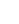 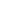 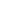 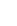 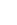 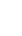 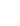 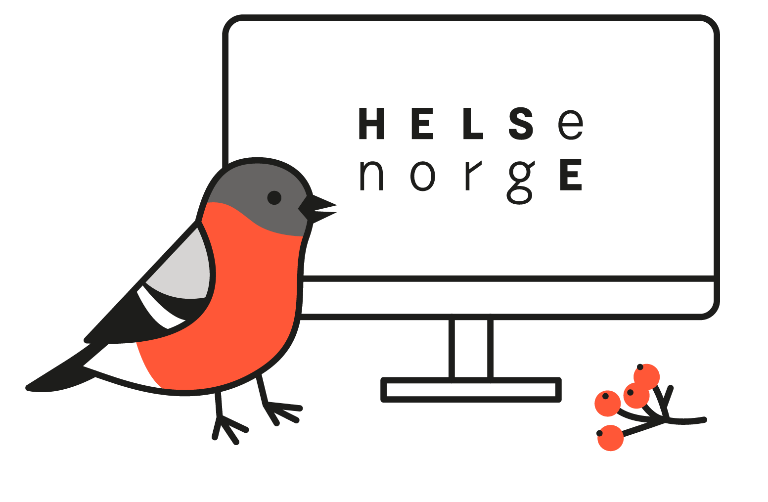 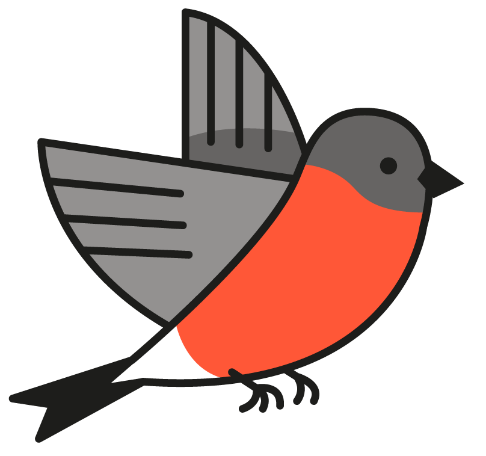 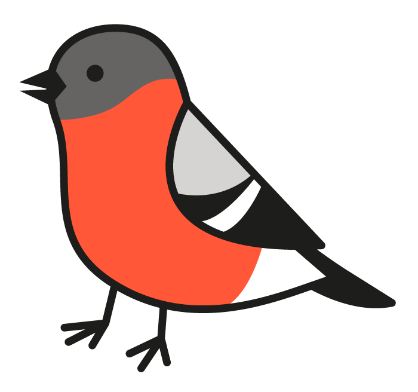 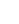 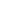 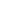 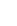 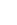 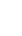 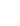 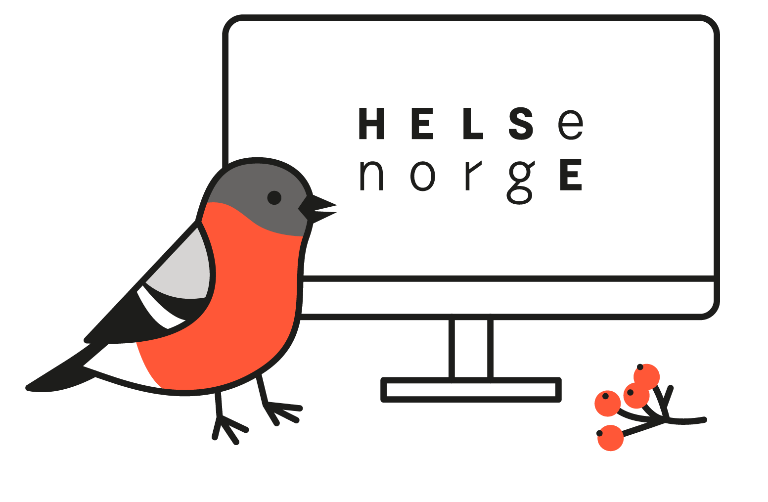 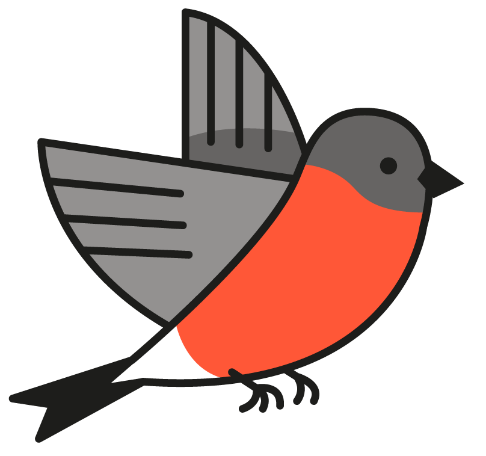 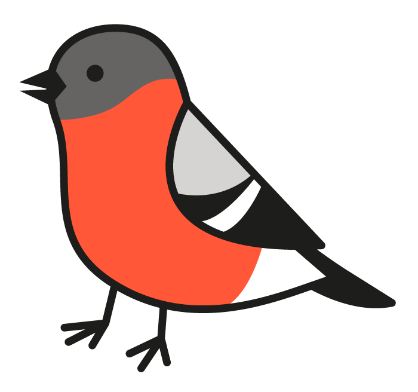 din helse på nett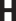 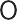 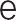 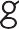 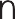 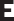 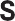 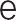 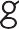 